На пожаре в Рогачёвском  районе погиб ребёнок25 сентября в 07-55 спасатели Рогачевского районного подразделения по ЧС выехали по сообщению о пожаре жилого дома по улице Школьная, деревни Юдичи, Рогачевского района.  По прибытии к месту вызова первых подразделений МЧС наблюдалось открытое горение деревянного жилого дома.По предварительной информации в домовладении проживает женщина, 1988 года рождения, с мужем, 1992 года рождения, а так же 4 детьми: 2009, 2010, 2011 и 2014 годов рождения.Предположительно, в момент возникновения пожара отец детей находился на работе, мать повела трех старший детей в школу, а в доме остался один младший ребенок.При проведении разведки звеном газодымозащитной службы в горящей жилой комнате, в углу на полу, работниками МЧС обнаружен труп сына хозяйки дома, 2014 года рождения.Пожар был ликвидирован спасателями.В результате пожара огнем уничтожены кровля и потолочное перекрытие дома, повреждены стены и имущество в доме.Причина пожара устанавливается. Проверку проводит следственно-оперативная группа. 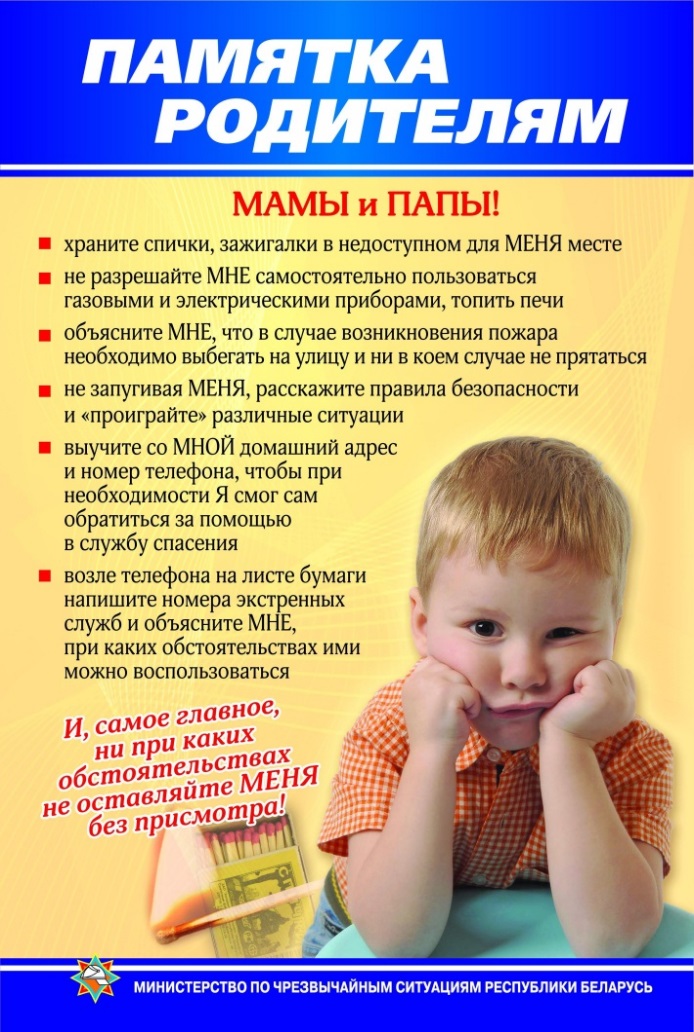 